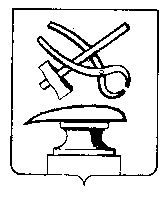 АДМИНИСТРАЦИЯ ГОРОДА КУЗНЕЦКАПЕНЗЕНСКОЙ ОБЛАСТИПОСТАНОВЛЕНИЕОт_______________№_______ г.КузнецкО внесении изменений в постановление администрации города Кузнецкаот 28.02.2023  года № 296 «Об утверждении Порядка об условиях предоставления и порядке учета использования социального такси в городе Кузнецке»В целях обеспечения реализации мероприятий подпрограммы №2"Социальная поддержка граждан пожилого возраста, инвалидов, детей с ограниченными возможностями и детей, оставшихся без попечения родителей, в городе Кузнецке» раздела «Перечень программных мероприятий» муниципальной программы «Социальная поддержка граждан в городе Кузнецке Пензенской области» (с последующими изменениями ) утвержденной Постановлением администрации города Кузнецка Пензенской области от 13.11.2013 № 2298, в соответствии с постановлением Правительства Пензенской области от 30.10.2013 N 805-пП «Об утверждении государственной программы Пензенской области "Социальная поддержка граждан в Пензенской области» (с последующими изменениями), руководствуясь статьей 28 Устава города Кузнецка Пензенской области, АДМИНИСТРАЦИЯ ГОРОДА КУЗНЕЦКА ПОСТАНОВЛЯЕТ :  Внести   в   постановление   администрации   города   Кузнецка  от28.02.2023 года № 296 «Об утверждении Порядка об условиях предоставления и порядке учета использования социального такси в городе Кузнецке» (далее – Постановление) следующие изменения:подпункт 2.2  пункта 2 приложения к постановлению изложить в следующей редакции: «подпункт 2.2  Максимальное количество поездок одного Контингента в год: 20 поездок.»;      1.2. первый абзац  подпункта 3.3 пункта 3 приложения к постановлению изложить в следующей редакции:«подпункт 3.3  Заявки на получение услуги социального такси принимаются по телефону 9- 00-53 не позднее, чем за два рабочих дня до даты поездки.»;     1.3. в приложении 	 N 3 к Порядку организации мероприятий по созданию условий для предоставления транспортных услуг гражданам, имеющим заболевания опорно-двигательного аппарата, к объектам социальной инфраструктуры, в разделе 6 «Адреса и реквизиты сторон» номер телефона « 2-39-30» заменить на « 9-00-53»     2.  Настоящее постановление подлежит официальному опубликованию и вступает в силу на следующий день после официального опубликования.       3.	  Опубликовать настоящее постановление в издании «Вестник администрации города Кузнецка» и разместить на официальном сайте администрации города Кузнецка в информационно-телекоммуникационной сети «Интернет».      4.  Контроль за исполнением настоящего постановления возложить на заместителя главы администрации города Кузнецка Малкина И.А.Глава города Кузнецка                                                            С.А.ЗлатогорскийЛИСТ СОГЛАСОВАНИЯпроекта постановления (распоряжения) администрации города Кузнецка Пензенской областик постановлению (распоряжению) администрации города Кузнецка от __________________ № ________По вопросу: О внесении изменений в постановление администрации города Кузнецка от  28.02.2023  года  № 296 «Об утверждении Порядка об условиях предоставления и порядке учета использования социального такси в городе Кузнецке»Проект внесен: отделом социальной защиты населения   администрации                        (наименование управления, структурного подразделения администрации города)города КузнецкаСодержание разногласий: _______________________________________________________                                                                            (основания, замечания, предложения и автор)___________________________________________________________________________________________________________________________________________________________________________________________________________________________________________________________________________________________________________________________________________________________________________________________________________________________________________________________________________________________________________________________________________________________________________________________________________________________________________________________________________________________________________________________________________________________________________________________________________________________________________________________________________________________________________________________________________________________________________________________________________________________________________________________________________________________________________________________________________________________________________________________________________________________________________________________________________________________________________________________________________________________________________________________________________________________________Контроль за исполнением возложить на:Малкина И.А..  – заместителя главы администрации города Кузнецка  ______________________                                        (управление, структурное подразделение администрации _____________________________________________________________________________________________                                     города Кузнецка;  фамилия, инициалы должностного лица)_____________________________________________________________________________________________Постановление  (распоряжение) разослать: 1.Отдел социальной защиты населения администрации города Кузнецка2. МБУ "КЦСОН города Кузнецка»____________________________________________________________________________________________                                                                    (перечень адресатов)Подпись ________________Мажаева И.А., - начальник отдела социальной защиты                        (фамилия и должность ответственного за подготовку проекта)администрации города Кузнецка                                                «      »                       2023 годаФамилия и инициалыДолжность Отметка о разногласиях (содержание разногласий см. на обороте)Подпись и датаПодлежит опубликованию(подпись и дата)Мажаева И.А.Начальник отдела социальной защиты населения администрации города КузнецкаФралов И.Б.Начальник управления финансов города КузнецкаМалкин И.А.Заместитель главы администрации города КузнецкаБелова Н.И.Начальник  юридического отдела администрации города Кузнецка»Пастушкова Л.НЗаместитель главы администрации города КузнецкаГамаюнова Е.С Начальник  отдела делопроизводства администрации города Кузнецка